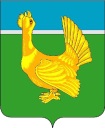 Администрация Верхнекетского районаПОСТАНОВЛЕНИЕО внесении изменений в постановление Администрации Верхнекетского района от 03.12.2015 №1007 «Об утверждении муниципальной программы «Профилактика терроризма и экстремизма, а также минимизация и (или) ликвидация последствий проявлений терроризма и экстремизма на территории муниципального образования Верхнекетский район Томской области» 	В соответствии со статьёй 7 Федерального закона от 6 октября 2003 года № 131-ФЗ «Об общих принципах организации местного самоуправления в Российской Федерации»  постановляю:	1. Внести в постановление Администрации Верхнекетского района от       03.12.2015 №1007 «Об утверждении муниципальной программы «Профилактика терроризма и экстремизма, а также минимизация и (или) ликвидация последствий проявлений терроризма и экстремизма на территории муниципального образования Верхнекетский район Томской области» следующие изменения:1) в муниципальной программе «Профилактика терроризма и экстремизма, а также минимизация и (или) ликвидация последствий проявлений терроризма и экстремизма на территории муниципального образования Верхнекетский район Томской области»:а) паспорт изложить в редакции согласно приложению 1 к настоящему постановлению;б) абзац 8 главы 4  изложить в следующей редакции:«Объём средств областного и местного бюджетов, необходимый для финансирования Программы составляет на период 2016-2026 годы  7 913,1 тыс. руб., в том числе по годам реализации:2016 год – 92,3 тыс. руб., в том числе областной бюджет – 39,0 тыс. руб., местный бюджет – 53,3 тыс. руб.;2017 год – 381,7 тыс. руб. – средства местного бюджета;2018 год – 9,0 тыс. руб. – средства местного бюджета;2019 год – 266,0 тыс. руб., в том числе областной бюджет – 256,0 тыс. руб., местный бюджет – 10,0 тыс. руб.;2020 год – 10,0 тыс. руб. – средства местного бюджета;2021 год – 510,0 тыс. руб. – средства местного бюджета;2022 год – 10 тыс. руб. – средства местного бюджета;2023 год – 6075,1 тыс. руб. – средства местного бюджета; 2024 год – 519,0 тыс. руб. – средства местного бюджета;2025 год –20,0 тыс. руб. – средства местного бюджета;2026 год - 20,0 тыс. руб. – средства местного бюджета.»;в) абзац 11 главы 4  изложить в следующей редакции:«Указанные объемы финансирования следует рассматривать как прогнозные, они подлежат ежегодному пересмотру и уточнению в процессе формирования бюджета и определяются конкретными возможностями районного бюджета. Объем бюджетных ассигнований на реализацию Программы утверждается решением Думы Верхнекетского района о бюджете муниципального образования Верхнекетский район Томской области на очередной финансовый год и плановый период.»;	г) приложение №2 изложить в редакции согласно приложению 2 к настоящему постановлению.2.Настоящее постановление вступает в силу со дня его официального опубликования в сетевом издании «Официальный сайт Администрации Верхнекетского района».Глава Верхнекетского района                                                                      С.А. АльсевичА.Н.ВолоховДело-2, прокуратура-1, Волохов А.Н. -1, отдел СЭР.-1, Управление финансов – 1.Приложение 1 к постановлению Администрации Верхнекетского района от 08 апреля 2024 г. № 299Паспортмуниципальной программы «Профилактика терроризма и экстремизма, а также минимизация и (или) ликвидация последствий проявлений терроризма и экстремизма на территории муниципального образования Верхнекетский район Томской области»Приложение 2 к постановлению Администрации Верхнекетского района от 08 апреля  2024 г. № 299Приложение №2 к муниципальной программе «Профилактика терроризма и экстремизма, а также минимизация и (или) ликвидация последствий проявлений терроризма и экстремизма на территории муниципального образования Верхнекетский район Томской области»Переченьмероприятий муниципальной программы«Профилактика терроризма и экстремизма, а также минимизация и (или) ликвидация последствий проявлений терроризма и экстремизма на территории муниципального образования Верхнекетский район Томской области»08 апреля 2024 г.р.п. Белый ЯрВерхнекетского района Томской области                                       № 299Наименование муниципальной программы Муниципальная программа «Профилактика терроризма и экстремизма, а также минимизация и (или) ликвидация последствий проявлений терроризма и экстремизма на территории муниципального образования»(далее — Программа)Муниципальная программа «Профилактика терроризма и экстремизма, а также минимизация и (или) ликвидация последствий проявлений терроризма и экстремизма на территории муниципального образования»(далее — Программа)Муниципальная программа «Профилактика терроризма и экстремизма, а также минимизация и (или) ликвидация последствий проявлений терроризма и экстремизма на территории муниципального образования»(далее — Программа)Муниципальная программа «Профилактика терроризма и экстремизма, а также минимизация и (или) ликвидация последствий проявлений терроризма и экстремизма на территории муниципального образования»(далее — Программа)Муниципальная программа «Профилактика терроризма и экстремизма, а также минимизация и (или) ликвидация последствий проявлений терроризма и экстремизма на территории муниципального образования»(далее — Программа)Муниципальная программа «Профилактика терроризма и экстремизма, а также минимизация и (или) ликвидация последствий проявлений терроризма и экстремизма на территории муниципального образования»(далее — Программа)Муниципальная программа «Профилактика терроризма и экстремизма, а также минимизация и (или) ликвидация последствий проявлений терроризма и экстремизма на территории муниципального образования»(далее — Программа)Муниципальная программа «Профилактика терроризма и экстремизма, а также минимизация и (или) ликвидация последствий проявлений терроризма и экстремизма на территории муниципального образования»(далее — Программа)Муниципальная программа «Профилактика терроризма и экстремизма, а также минимизация и (или) ликвидация последствий проявлений терроризма и экстремизма на территории муниципального образования»(далее — Программа)Муниципальная программа «Профилактика терроризма и экстремизма, а также минимизация и (или) ликвидация последствий проявлений терроризма и экстремизма на территории муниципального образования»(далее — Программа)Муниципальная программа «Профилактика терроризма и экстремизма, а также минимизация и (или) ликвидация последствий проявлений терроризма и экстремизма на территории муниципального образования»(далее — Программа)Муниципальная программа «Профилактика терроризма и экстремизма, а также минимизация и (или) ликвидация последствий проявлений терроризма и экстремизма на территории муниципального образования»(далее — Программа)Муниципальная программа «Профилактика терроризма и экстремизма, а также минимизация и (или) ликвидация последствий проявлений терроризма и экстремизма на территории муниципального образования»(далее — Программа)Муниципальная программа «Профилактика терроризма и экстремизма, а также минимизация и (или) ликвидация последствий проявлений терроризма и экстремизма на территории муниципального образования»(далее — Программа)Муниципальная программа «Профилактика терроризма и экстремизма, а также минимизация и (или) ликвидация последствий проявлений терроризма и экстремизма на территории муниципального образования»(далее — Программа)Муниципальная программа «Профилактика терроризма и экстремизма, а также минимизация и (или) ликвидация последствий проявлений терроризма и экстремизма на территории муниципального образования»(далее — Программа)Муниципальная программа «Профилактика терроризма и экстремизма, а также минимизация и (или) ликвидация последствий проявлений терроризма и экстремизма на территории муниципального образования»(далее — Программа)Муниципальная программа «Профилактика терроризма и экстремизма, а также минимизация и (или) ликвидация последствий проявлений терроризма и экстремизма на территории муниципального образования»(далее — Программа)Муниципальная программа «Профилактика терроризма и экстремизма, а также минимизация и (или) ликвидация последствий проявлений терроризма и экстремизма на территории муниципального образования»(далее — Программа)Муниципальная программа «Профилактика терроризма и экстремизма, а также минимизация и (или) ликвидация последствий проявлений терроризма и экстремизма на территории муниципального образования»(далее — Программа)Куратор муниципальной программыЗаместитель Главы Верхнекетского района по промышленности, ЖКХ, строительству, дорожному комплексу и безопасностиЗаместитель Главы Верхнекетского района по промышленности, ЖКХ, строительству, дорожному комплексу и безопасностиЗаместитель Главы Верхнекетского района по промышленности, ЖКХ, строительству, дорожному комплексу и безопасностиЗаместитель Главы Верхнекетского района по промышленности, ЖКХ, строительству, дорожному комплексу и безопасностиЗаместитель Главы Верхнекетского района по промышленности, ЖКХ, строительству, дорожному комплексу и безопасностиЗаместитель Главы Верхнекетского района по промышленности, ЖКХ, строительству, дорожному комплексу и безопасностиЗаместитель Главы Верхнекетского района по промышленности, ЖКХ, строительству, дорожному комплексу и безопасностиЗаместитель Главы Верхнекетского района по промышленности, ЖКХ, строительству, дорожному комплексу и безопасностиЗаместитель Главы Верхнекетского района по промышленности, ЖКХ, строительству, дорожному комплексу и безопасностиЗаместитель Главы Верхнекетского района по промышленности, ЖКХ, строительству, дорожному комплексу и безопасностиЗаместитель Главы Верхнекетского района по промышленности, ЖКХ, строительству, дорожному комплексу и безопасностиЗаместитель Главы Верхнекетского района по промышленности, ЖКХ, строительству, дорожному комплексу и безопасностиЗаместитель Главы Верхнекетского района по промышленности, ЖКХ, строительству, дорожному комплексу и безопасностиЗаместитель Главы Верхнекетского района по промышленности, ЖКХ, строительству, дорожному комплексу и безопасностиЗаместитель Главы Верхнекетского района по промышленности, ЖКХ, строительству, дорожному комплексу и безопасностиЗаместитель Главы Верхнекетского района по промышленности, ЖКХ, строительству, дорожному комплексу и безопасностиЗаместитель Главы Верхнекетского района по промышленности, ЖКХ, строительству, дорожному комплексу и безопасностиЗаместитель Главы Верхнекетского района по промышленности, ЖКХ, строительству, дорожному комплексу и безопасностиЗаместитель Главы Верхнекетского района по промышленности, ЖКХ, строительству, дорожному комплексу и безопасностиЗаместитель Главы Верхнекетского района по промышленности, ЖКХ, строительству, дорожному комплексу и безопасностиЗаказчик муниципальной программыАдминистрация Верхнекетского районаАдминистрация Верхнекетского районаАдминистрация Верхнекетского районаАдминистрация Верхнекетского районаАдминистрация Верхнекетского районаАдминистрация Верхнекетского районаАдминистрация Верхнекетского районаАдминистрация Верхнекетского районаАдминистрация Верхнекетского районаАдминистрация Верхнекетского районаАдминистрация Верхнекетского районаАдминистрация Верхнекетского районаАдминистрация Верхнекетского районаАдминистрация Верхнекетского районаАдминистрация Верхнекетского районаАдминистрация Верхнекетского районаАдминистрация Верхнекетского районаАдминистрация Верхнекетского районаАдминистрация Верхнекетского районаАдминистрация Верхнекетского районаРазработчик муниципальной программыОтдел промышленности, транспорта и связиОтдел промышленности, транспорта и связиОтдел промышленности, транспорта и связиОтдел промышленности, транспорта и связиОтдел промышленности, транспорта и связиОтдел промышленности, транспорта и связиОтдел промышленности, транспорта и связиОтдел промышленности, транспорта и связиОтдел промышленности, транспорта и связиОтдел промышленности, транспорта и связиОтдел промышленности, транспорта и связиОтдел промышленности, транспорта и связиОтдел промышленности, транспорта и связиОтдел промышленности, транспорта и связиОтдел промышленности, транспорта и связиОтдел промышленности, транспорта и связиОтдел промышленности, транспорта и связиОтдел промышленности, транспорта и связиОтдел промышленности, транспорта и связиОтдел промышленности, транспорта и связиИсполнители муниципальной программы Администрация Верхнекетского районаТерриториальные органы федеральных органов исполнительной власти структур МВД и МЧС России (по согласованию)Управление образования Администрации Верхнекетского районаАдминистрации городского и сельских поселений (по согласованию)Администрация Верхнекетского районаТерриториальные органы федеральных органов исполнительной власти структур МВД и МЧС России (по согласованию)Управление образования Администрации Верхнекетского районаАдминистрации городского и сельских поселений (по согласованию)Администрация Верхнекетского районаТерриториальные органы федеральных органов исполнительной власти структур МВД и МЧС России (по согласованию)Управление образования Администрации Верхнекетского районаАдминистрации городского и сельских поселений (по согласованию)Администрация Верхнекетского районаТерриториальные органы федеральных органов исполнительной власти структур МВД и МЧС России (по согласованию)Управление образования Администрации Верхнекетского районаАдминистрации городского и сельских поселений (по согласованию)Администрация Верхнекетского районаТерриториальные органы федеральных органов исполнительной власти структур МВД и МЧС России (по согласованию)Управление образования Администрации Верхнекетского районаАдминистрации городского и сельских поселений (по согласованию)Администрация Верхнекетского районаТерриториальные органы федеральных органов исполнительной власти структур МВД и МЧС России (по согласованию)Управление образования Администрации Верхнекетского районаАдминистрации городского и сельских поселений (по согласованию)Администрация Верхнекетского районаТерриториальные органы федеральных органов исполнительной власти структур МВД и МЧС России (по согласованию)Управление образования Администрации Верхнекетского районаАдминистрации городского и сельских поселений (по согласованию)Администрация Верхнекетского районаТерриториальные органы федеральных органов исполнительной власти структур МВД и МЧС России (по согласованию)Управление образования Администрации Верхнекетского районаАдминистрации городского и сельских поселений (по согласованию)Администрация Верхнекетского районаТерриториальные органы федеральных органов исполнительной власти структур МВД и МЧС России (по согласованию)Управление образования Администрации Верхнекетского районаАдминистрации городского и сельских поселений (по согласованию)Администрация Верхнекетского районаТерриториальные органы федеральных органов исполнительной власти структур МВД и МЧС России (по согласованию)Управление образования Администрации Верхнекетского районаАдминистрации городского и сельских поселений (по согласованию)Администрация Верхнекетского районаТерриториальные органы федеральных органов исполнительной власти структур МВД и МЧС России (по согласованию)Управление образования Администрации Верхнекетского районаАдминистрации городского и сельских поселений (по согласованию)Администрация Верхнекетского районаТерриториальные органы федеральных органов исполнительной власти структур МВД и МЧС России (по согласованию)Управление образования Администрации Верхнекетского районаАдминистрации городского и сельских поселений (по согласованию)Администрация Верхнекетского районаТерриториальные органы федеральных органов исполнительной власти структур МВД и МЧС России (по согласованию)Управление образования Администрации Верхнекетского районаАдминистрации городского и сельских поселений (по согласованию)Администрация Верхнекетского районаТерриториальные органы федеральных органов исполнительной власти структур МВД и МЧС России (по согласованию)Управление образования Администрации Верхнекетского районаАдминистрации городского и сельских поселений (по согласованию)Администрация Верхнекетского районаТерриториальные органы федеральных органов исполнительной власти структур МВД и МЧС России (по согласованию)Управление образования Администрации Верхнекетского районаАдминистрации городского и сельских поселений (по согласованию)Администрация Верхнекетского районаТерриториальные органы федеральных органов исполнительной власти структур МВД и МЧС России (по согласованию)Управление образования Администрации Верхнекетского районаАдминистрации городского и сельских поселений (по согласованию)Администрация Верхнекетского районаТерриториальные органы федеральных органов исполнительной власти структур МВД и МЧС России (по согласованию)Управление образования Администрации Верхнекетского районаАдминистрации городского и сельских поселений (по согласованию)Администрация Верхнекетского районаТерриториальные органы федеральных органов исполнительной власти структур МВД и МЧС России (по согласованию)Управление образования Администрации Верхнекетского районаАдминистрации городского и сельских поселений (по согласованию)Администрация Верхнекетского районаТерриториальные органы федеральных органов исполнительной власти структур МВД и МЧС России (по согласованию)Управление образования Администрации Верхнекетского районаАдминистрации городского и сельских поселений (по согласованию)Администрация Верхнекетского районаТерриториальные органы федеральных органов исполнительной власти структур МВД и МЧС России (по согласованию)Управление образования Администрации Верхнекетского районаАдминистрации городского и сельских поселений (по согласованию)Стратегическая цель социально - экономического развития Верхнекетского района, на которую направлена реализация муниципальной программы Создание комфортной среды жизнедеятельностиСоздание комфортной среды жизнедеятельностиСоздание комфортной среды жизнедеятельностиСоздание комфортной среды жизнедеятельностиСоздание комфортной среды жизнедеятельностиСоздание комфортной среды жизнедеятельностиСоздание комфортной среды жизнедеятельностиСоздание комфортной среды жизнедеятельностиСоздание комфортной среды жизнедеятельностиСоздание комфортной среды жизнедеятельностиСоздание комфортной среды жизнедеятельностиСоздание комфортной среды жизнедеятельностиСоздание комфортной среды жизнедеятельностиСоздание комфортной среды жизнедеятельностиСоздание комфортной среды жизнедеятельностиСоздание комфортной среды жизнедеятельностиСоздание комфортной среды жизнедеятельностиСоздание комфортной среды жизнедеятельностиСоздание комфортной среды жизнедеятельностиСоздание комфортной среды жизнедеятельностиЦель муниципальной программы Противодействие терроризму и экстремизму, защита проживающих на территории Верхнекетского района граждан от террористических и экстремистских актов. Противодействие терроризму и экстремизму, защита проживающих на территории Верхнекетского района граждан от террористических и экстремистских актов. Противодействие терроризму и экстремизму, защита проживающих на территории Верхнекетского района граждан от террористических и экстремистских актов. Противодействие терроризму и экстремизму, защита проживающих на территории Верхнекетского района граждан от террористических и экстремистских актов. Противодействие терроризму и экстремизму, защита проживающих на территории Верхнекетского района граждан от террористических и экстремистских актов. Противодействие терроризму и экстремизму, защита проживающих на территории Верхнекетского района граждан от террористических и экстремистских актов. Противодействие терроризму и экстремизму, защита проживающих на территории Верхнекетского района граждан от террористических и экстремистских актов. Противодействие терроризму и экстремизму, защита проживающих на территории Верхнекетского района граждан от террористических и экстремистских актов. Противодействие терроризму и экстремизму, защита проживающих на территории Верхнекетского района граждан от террористических и экстремистских актов. Противодействие терроризму и экстремизму, защита проживающих на территории Верхнекетского района граждан от террористических и экстремистских актов. Противодействие терроризму и экстремизму, защита проживающих на территории Верхнекетского района граждан от террористических и экстремистских актов. Противодействие терроризму и экстремизму, защита проживающих на территории Верхнекетского района граждан от террористических и экстремистских актов. Противодействие терроризму и экстремизму, защита проживающих на территории Верхнекетского района граждан от террористических и экстремистских актов. Противодействие терроризму и экстремизму, защита проживающих на территории Верхнекетского района граждан от террористических и экстремистских актов. Противодействие терроризму и экстремизму, защита проживающих на территории Верхнекетского района граждан от террористических и экстремистских актов. Противодействие терроризму и экстремизму, защита проживающих на территории Верхнекетского района граждан от террористических и экстремистских актов. Противодействие терроризму и экстремизму, защита проживающих на территории Верхнекетского района граждан от террористических и экстремистских актов. Противодействие терроризму и экстремизму, защита проживающих на территории Верхнекетского района граждан от террористических и экстремистских актов. Противодействие терроризму и экстремизму, защита проживающих на территории Верхнекетского района граждан от террористических и экстремистских актов. Противодействие терроризму и экстремизму, защита проживающих на территории Верхнекетского района граждан от террористических и экстремистских актов. Показатели цели муниципальной программы и их значения (с детализацией по годам реализации) ПоказателиПоказатели201620162017201720182018201920202020202120212022202220232024202520252026Показатели цели муниципальной программы и их значения (с детализацией по годам реализации) Проявление экстремизма и терроризма на территории муниципального образования Верхнекетский район Томской области, число случаевПроявление экстремизма и терроризма на территории муниципального образования Верхнекетский район Томской области, число случаев00000000000000 0000Задачи муниципальной программы Выявление и устранение причин и условий, способствующих осуществлению террористической и экстремистской деятельности на территории Верхнекетского района.Выявление и устранение причин и условий, способствующих осуществлению террористической и экстремистской деятельности на территории Верхнекетского района.Выявление и устранение причин и условий, способствующих осуществлению террористической и экстремистской деятельности на территории Верхнекетского района.Выявление и устранение причин и условий, способствующих осуществлению террористической и экстремистской деятельности на территории Верхнекетского района.Выявление и устранение причин и условий, способствующих осуществлению террористической и экстремистской деятельности на территории Верхнекетского района.Выявление и устранение причин и условий, способствующих осуществлению террористической и экстремистской деятельности на территории Верхнекетского района.Выявление и устранение причин и условий, способствующих осуществлению террористической и экстремистской деятельности на территории Верхнекетского района.Выявление и устранение причин и условий, способствующих осуществлению террористической и экстремистской деятельности на территории Верхнекетского района.Выявление и устранение причин и условий, способствующих осуществлению террористической и экстремистской деятельности на территории Верхнекетского района.Выявление и устранение причин и условий, способствующих осуществлению террористической и экстремистской деятельности на территории Верхнекетского района.Выявление и устранение причин и условий, способствующих осуществлению террористической и экстремистской деятельности на территории Верхнекетского района.Выявление и устранение причин и условий, способствующих осуществлению террористической и экстремистской деятельности на территории Верхнекетского района.Выявление и устранение причин и условий, способствующих осуществлению террористической и экстремистской деятельности на территории Верхнекетского района.Выявление и устранение причин и условий, способствующих осуществлению террористической и экстремистской деятельности на территории Верхнекетского района.Выявление и устранение причин и условий, способствующих осуществлению террористической и экстремистской деятельности на территории Верхнекетского района.Выявление и устранение причин и условий, способствующих осуществлению террористической и экстремистской деятельности на территории Верхнекетского района.Выявление и устранение причин и условий, способствующих осуществлению террористической и экстремистской деятельности на территории Верхнекетского района.Выявление и устранение причин и условий, способствующих осуществлению террористической и экстремистской деятельности на территории Верхнекетского района.Выявление и устранение причин и условий, способствующих осуществлению террористической и экстремистской деятельности на территории Верхнекетского района.Выявление и устранение причин и условий, способствующих осуществлению террористической и экстремистской деятельности на территории Верхнекетского района.Показатели задач муниципальной программы и их значения (с детализацией по годам реализации муниципальной программой) ПоказателиПоказатели201620162017201720182018201920202020202120212022202220232024202520252026Показатели задач муниципальной программы и их значения (с детализацией по годам реализации муниципальной программой) Число органов местного самоуправления, учреждений, организаций Верхнекетского района, охваченных профилактической работой, направленной на недопущение проявлений экстремизма и терроризма на территории муниципального образования Верхнекетского района Томской области, количествоЧисло органов местного самоуправления, учреждений, организаций Верхнекетского района, охваченных профилактической работой, направленной на недопущение проявлений экстремизма и терроризма на территории муниципального образования Верхнекетского района Томской области, количество482482482482482482482482482482482482482482 482482482482Сроки и этапы реализации муниципальной программы 2016-2026 годы2016-2026 годы2016-2026 годы2016-2026 годы2016-2026 годы2016-2026 годы2016-2026 годы2016-2026 годы2016-2026 годы2016-2026 годы2016-2026 годы2016-2026 годы2016-2026 годы2016-2026 годы2016-2026 годы2016-2026 годы2016-2026 годы2016-2026 годы2016-2026 годы2016-2026 годыПеречень подпрограмм муниципальной программынетнетнетнетнетнетнетнетнетнетнетнетнетнетнетнетнетнетнетнетОбъем и источники финансирования (с детализацией по годам реализации, тыс. рублей)Источники ВсегоВсего20162016201720172018201920192020202020212021202220232024202520262026Объем и источники финансирования (с детализацией по годам реализации, тыс. рублей)федеральный бюджет (по согласованию) Объем и источники финансирования (с детализацией по годам реализации, тыс. рублей)областной бюджет (по согласованию) 295,0295,039,039,0256,0256,0Объем и источники финансирования (с детализацией по годам реализации, тыс. рублей)районный бюджет7618,17618,153,353,3381,7381,79,010,010,010,010,0510,0510,010,06075,1519,020,020,020,0Объем и источники финансирования (с детализацией по годам реализации, тыс. рублей)бюджеты поселений (по согласованию)Объем и источники финансирования (с детализацией по годам реализации, тыс. рублей)внебюджетные 
источники (по 
согласованию) Объем и источники финансирования (с детализацией по годам реализации, тыс. рублей)всего по 
источникам 7 913,17 913,192,392,3381,7381,79,0266,0266,010,010,0510,0510,010,06075,1519,020,020,020,0Организация управления муниципальной программыРеализацию Программы осуществляет Администрация Верхнекетского района. Общий контроль над реализацией Программы осуществляет заместитель Главы Верхнекетского района по промышленности, ЖКХ, строительству, дорожному комплексу и безопасности. Текущий контроль и мониторинг реализации Программы осуществляет главный специалист по ГО и ЧС Администрации Верхнекетского района. Реализацию Программы осуществляет Администрация Верхнекетского района. Общий контроль над реализацией Программы осуществляет заместитель Главы Верхнекетского района по промышленности, ЖКХ, строительству, дорожному комплексу и безопасности. Текущий контроль и мониторинг реализации Программы осуществляет главный специалист по ГО и ЧС Администрации Верхнекетского района. Реализацию Программы осуществляет Администрация Верхнекетского района. Общий контроль над реализацией Программы осуществляет заместитель Главы Верхнекетского района по промышленности, ЖКХ, строительству, дорожному комплексу и безопасности. Текущий контроль и мониторинг реализации Программы осуществляет главный специалист по ГО и ЧС Администрации Верхнекетского района. Реализацию Программы осуществляет Администрация Верхнекетского района. Общий контроль над реализацией Программы осуществляет заместитель Главы Верхнекетского района по промышленности, ЖКХ, строительству, дорожному комплексу и безопасности. Текущий контроль и мониторинг реализации Программы осуществляет главный специалист по ГО и ЧС Администрации Верхнекетского района. Реализацию Программы осуществляет Администрация Верхнекетского района. Общий контроль над реализацией Программы осуществляет заместитель Главы Верхнекетского района по промышленности, ЖКХ, строительству, дорожному комплексу и безопасности. Текущий контроль и мониторинг реализации Программы осуществляет главный специалист по ГО и ЧС Администрации Верхнекетского района. Реализацию Программы осуществляет Администрация Верхнекетского района. Общий контроль над реализацией Программы осуществляет заместитель Главы Верхнекетского района по промышленности, ЖКХ, строительству, дорожному комплексу и безопасности. Текущий контроль и мониторинг реализации Программы осуществляет главный специалист по ГО и ЧС Администрации Верхнекетского района. Реализацию Программы осуществляет Администрация Верхнекетского района. Общий контроль над реализацией Программы осуществляет заместитель Главы Верхнекетского района по промышленности, ЖКХ, строительству, дорожному комплексу и безопасности. Текущий контроль и мониторинг реализации Программы осуществляет главный специалист по ГО и ЧС Администрации Верхнекетского района. Реализацию Программы осуществляет Администрация Верхнекетского района. Общий контроль над реализацией Программы осуществляет заместитель Главы Верхнекетского района по промышленности, ЖКХ, строительству, дорожному комплексу и безопасности. Текущий контроль и мониторинг реализации Программы осуществляет главный специалист по ГО и ЧС Администрации Верхнекетского района. Реализацию Программы осуществляет Администрация Верхнекетского района. Общий контроль над реализацией Программы осуществляет заместитель Главы Верхнекетского района по промышленности, ЖКХ, строительству, дорожному комплексу и безопасности. Текущий контроль и мониторинг реализации Программы осуществляет главный специалист по ГО и ЧС Администрации Верхнекетского района. Реализацию Программы осуществляет Администрация Верхнекетского района. Общий контроль над реализацией Программы осуществляет заместитель Главы Верхнекетского района по промышленности, ЖКХ, строительству, дорожному комплексу и безопасности. Текущий контроль и мониторинг реализации Программы осуществляет главный специалист по ГО и ЧС Администрации Верхнекетского района. Реализацию Программы осуществляет Администрация Верхнекетского района. Общий контроль над реализацией Программы осуществляет заместитель Главы Верхнекетского района по промышленности, ЖКХ, строительству, дорожному комплексу и безопасности. Текущий контроль и мониторинг реализации Программы осуществляет главный специалист по ГО и ЧС Администрации Верхнекетского района. Реализацию Программы осуществляет Администрация Верхнекетского района. Общий контроль над реализацией Программы осуществляет заместитель Главы Верхнекетского района по промышленности, ЖКХ, строительству, дорожному комплексу и безопасности. Текущий контроль и мониторинг реализации Программы осуществляет главный специалист по ГО и ЧС Администрации Верхнекетского района. Реализацию Программы осуществляет Администрация Верхнекетского района. Общий контроль над реализацией Программы осуществляет заместитель Главы Верхнекетского района по промышленности, ЖКХ, строительству, дорожному комплексу и безопасности. Текущий контроль и мониторинг реализации Программы осуществляет главный специалист по ГО и ЧС Администрации Верхнекетского района. Реализацию Программы осуществляет Администрация Верхнекетского района. Общий контроль над реализацией Программы осуществляет заместитель Главы Верхнекетского района по промышленности, ЖКХ, строительству, дорожному комплексу и безопасности. Текущий контроль и мониторинг реализации Программы осуществляет главный специалист по ГО и ЧС Администрации Верхнекетского района. Реализацию Программы осуществляет Администрация Верхнекетского района. Общий контроль над реализацией Программы осуществляет заместитель Главы Верхнекетского района по промышленности, ЖКХ, строительству, дорожному комплексу и безопасности. Текущий контроль и мониторинг реализации Программы осуществляет главный специалист по ГО и ЧС Администрации Верхнекетского района. Реализацию Программы осуществляет Администрация Верхнекетского района. Общий контроль над реализацией Программы осуществляет заместитель Главы Верхнекетского района по промышленности, ЖКХ, строительству, дорожному комплексу и безопасности. Текущий контроль и мониторинг реализации Программы осуществляет главный специалист по ГО и ЧС Администрации Верхнекетского района. Реализацию Программы осуществляет Администрация Верхнекетского района. Общий контроль над реализацией Программы осуществляет заместитель Главы Верхнекетского района по промышленности, ЖКХ, строительству, дорожному комплексу и безопасности. Текущий контроль и мониторинг реализации Программы осуществляет главный специалист по ГО и ЧС Администрации Верхнекетского района. Реализацию Программы осуществляет Администрация Верхнекетского района. Общий контроль над реализацией Программы осуществляет заместитель Главы Верхнекетского района по промышленности, ЖКХ, строительству, дорожному комплексу и безопасности. Текущий контроль и мониторинг реализации Программы осуществляет главный специалист по ГО и ЧС Администрации Верхнекетского района. Реализацию Программы осуществляет Администрация Верхнекетского района. Общий контроль над реализацией Программы осуществляет заместитель Главы Верхнекетского района по промышленности, ЖКХ, строительству, дорожному комплексу и безопасности. Текущий контроль и мониторинг реализации Программы осуществляет главный специалист по ГО и ЧС Администрации Верхнекетского района. Реализацию Программы осуществляет Администрация Верхнекетского района. Общий контроль над реализацией Программы осуществляет заместитель Главы Верхнекетского района по промышленности, ЖКХ, строительству, дорожному комплексу и безопасности. Текущий контроль и мониторинг реализации Программы осуществляет главный специалист по ГО и ЧС Администрации Верхнекетского района. NN ппНаименование цели, задачи, мероприятия МПНаименование цели, задачи, мероприятия МПСрок исполненияОбъем финансирования (тыс. руб.)В том числе за счет средствВ том числе за счет средствВ том числе за счет средствВ том числе за счет средствВ том числе за счет средствВ том числе за счет средствВ том числе за счет средствВ том числе за счет средствВ том числе за счет средствВ том числе за счет средствОтветственные исполнителиПоказатели результата мероприятия <*>NN ппНаименование цели, задачи, мероприятия МПНаименование цели, задачи, мероприятия МПСрок исполненияОбъем финансирования (тыс. руб.)федерального бюджетафедерального бюджетаобластного бюджетаобластного бюджетарайонногобюджетарайонногобюджетабюджетовпоселенийбюджетовпоселенийВнебюджетных источниковВнебюджетных источниковОтветственные исполнителиПоказатели результата мероприятия <*>1223455667788991011Цель: Противодействие терроризму и экстремизму, защита проживающих на территории Верхнекетского района граждан от террористических и экстремистских актов.Цель: Противодействие терроризму и экстремизму, защита проживающих на территории Верхнекетского района граждан от террористических и экстремистских актов.Цель: Противодействие терроризму и экстремизму, защита проживающих на территории Верхнекетского района граждан от террористических и экстремистских актов.Цель: Противодействие терроризму и экстремизму, защита проживающих на территории Верхнекетского района граждан от террористических и экстремистских актов.Цель: Противодействие терроризму и экстремизму, защита проживающих на территории Верхнекетского района граждан от террористических и экстремистских актов.Цель: Противодействие терроризму и экстремизму, защита проживающих на территории Верхнекетского района граждан от террористических и экстремистских актов.Цель: Противодействие терроризму и экстремизму, защита проживающих на территории Верхнекетского района граждан от террористических и экстремистских актов.Цель: Противодействие терроризму и экстремизму, защита проживающих на территории Верхнекетского района граждан от террористических и экстремистских актов.Цель: Противодействие терроризму и экстремизму, защита проживающих на территории Верхнекетского района граждан от террористических и экстремистских актов.Цель: Противодействие терроризму и экстремизму, защита проживающих на территории Верхнекетского района граждан от террористических и экстремистских актов.Цель: Противодействие терроризму и экстремизму, защита проживающих на территории Верхнекетского района граждан от террористических и экстремистских актов.Цель: Противодействие терроризму и экстремизму, защита проживающих на территории Верхнекетского района граждан от террористических и экстремистских актов.Цель: Противодействие терроризму и экстремизму, защита проживающих на территории Верхнекетского района граждан от террористических и экстремистских актов.Цель: Противодействие терроризму и экстремизму, защита проживающих на территории Верхнекетского района граждан от террористических и экстремистских актов.Цель: Противодействие терроризму и экстремизму, защита проживающих на территории Верхнекетского района граждан от террористических и экстремистских актов.Цель: Противодействие терроризму и экстремизму, защита проживающих на территории Верхнекетского района граждан от террористических и экстремистских актов.Цель: Противодействие терроризму и экстремизму, защита проживающих на территории Верхнекетского района граждан от террористических и экстремистских актов.Задача: Выявление и устранение причин и условий, способствующих осуществлению террористической и экстремистской деятельности на территории Верхнекетского района.Задача: Выявление и устранение причин и условий, способствующих осуществлению террористической и экстремистской деятельности на территории Верхнекетского района.Задача: Выявление и устранение причин и условий, способствующих осуществлению террористической и экстремистской деятельности на территории Верхнекетского района.Задача: Выявление и устранение причин и условий, способствующих осуществлению террористической и экстремистской деятельности на территории Верхнекетского района.Задача: Выявление и устранение причин и условий, способствующих осуществлению террористической и экстремистской деятельности на территории Верхнекетского района.Задача: Выявление и устранение причин и условий, способствующих осуществлению террористической и экстремистской деятельности на территории Верхнекетского района.Задача: Выявление и устранение причин и условий, способствующих осуществлению террористической и экстремистской деятельности на территории Верхнекетского района.Задача: Выявление и устранение причин и условий, способствующих осуществлению террористической и экстремистской деятельности на территории Верхнекетского района.Задача: Выявление и устранение причин и условий, способствующих осуществлению террористической и экстремистской деятельности на территории Верхнекетского района.Задача: Выявление и устранение причин и условий, способствующих осуществлению террористической и экстремистской деятельности на территории Верхнекетского района.Задача: Выявление и устранение причин и условий, способствующих осуществлению террористической и экстремистской деятельности на территории Верхнекетского района.Задача: Выявление и устранение причин и условий, способствующих осуществлению террористической и экстремистской деятельности на территории Верхнекетского района.Задача: Выявление и устранение причин и условий, способствующих осуществлению террористической и экстремистской деятельности на территории Верхнекетского района.Задача: Выявление и устранение причин и условий, способствующих осуществлению террористической и экстремистской деятельности на территории Верхнекетского района.Задача: Выявление и устранение причин и условий, способствующих осуществлению террористической и экстремистской деятельности на территории Верхнекетского района.Задача: Выявление и устранение причин и условий, способствующих осуществлению террористической и экстремистской деятельности на территории Верхнекетского района.Задача: Выявление и устранение причин и условий, способствующих осуществлению террористической и экстремистской деятельности на территории Верхнекетского района.1.Информационное обеспечение деятельности органов местного самоуправления, общественных и иных заинтересованных ведомств, и организаций по профилактике терроризма, экстремизма путем опубликования информации в районном вестнике Верхнекетского района «Территория», на сайте Администрации Верхнекетского района в информационно - телекоммуникационной сети «Интернет».  2016-2026 годы 2016-2026 годы-----------Администрация Верхнекетского районаИнформирование - не реже 1 раза в полугодие2.Повышение уровня взаимодействия Администрации Верхнекетского района с правоохранительными структурами и МЧС при организации и проведении профилактических антитеррористических мероприятии на своих территориях. Организация и проведение заседаний антитеррористической комиссии МО Верхнекетский район Томской области 2016-2026 годы 2016-2026 годы-----------Администрация Верхнекетского районаПроведение заседаний Антитеррористической комиссии - не реже 1 раза в квартал3.Приобретение и установка в здании Администрации Верхнекетского района стенда с плакатами антитеррористической направленности «Терроризм – угроза обществу» 2016 год2016 год14,314,314,314,3Администрация Верхнекетского районаПриобретение стенда с плакатами антитеррористической направленности – 1шт.4.Приобретение и установка уличных светильников «Кобра» в МБОУ «Степановская СОШ», МБОУ «Сайгинская СОШ», МБОУ «Ягоднинская СОШ»2016 год2016 год78,078,039,039,039,039,0Управление образования Администрации Верхнекетского районаПриобретение уличных светильников «Кобра» - 24 шт.5.Приобретение в Администрацию Верхнекетского района ручного металлодетектора 2017 год2017 год15,415,415,415,4Администрация Верхнекетского районаПриобретение ручного металлодетектора – 1шт.6.Приобретение в Администрацию Верхнекетского района прибора дозиметр-радиометр2017 год2017 год17,217,217,217,2Администрация Верхнекетского районаПриобретение прибора дозиметр-радиометр – 1шт.7.Установка системы телевизионного (видео) наблюдения в МБОУ «Клюквинская СОШИ», филиале МБОУ «Клюквинская СОШИ» в п.Центральный, МАОУ ДО «ДШИ», МАУ ДО «РДТ» Верхнекетского района Томской области, МКОУ «Лисицынская НОШ», МКОУ «Дружнинская НОШ», МАДОУ «Верхнекетский детский сад» и его филиалах2017 год2017 год269,1269,1269,1269,1Управление образования Администрации Верхнекетского районаУстановка системы телевизионного (видео) наблюдения в МБОУ «Клюквинская СОШИ», филиале МБОУ «Клюквинская СОШИ» в п.Центральный, МАОУ ДО «ДШИ», МАУ ДО «РДТ» Верхнекетского района Томской области, МКОУ «Лисицынская НОШ», МКОУ «Дружнинская НОШ», МАДОУ «Верхнекетский детский сад» и его филиалах8.Приобретение и установка видеонаблюдения в МОАУ ДО ДЮСШ А.Карпова по ул.Гагарина, 19а/12017 год2017 год80,080,080,080,0МОАУ ДО ДЮСШ им. А. КарповаПриобретение и установка видеонаблюдения в МОАУ ДО ДЮСШ А.Карпова по ул.Гагарина, 19а/19.Приобретение и установка уличных светодиодных светильников  в МБОУ «Степановская СОШ»2018 год2018 год9,09,09,09,0Управление образования Администрации Верхнекетского районаПриобретение уличных светодиодных светильников10.Приобретение и установка камеры наружного видеонаблюдения в МБОУ «Сайгинская СОШ»2019 год2019 год10,010,010,010,0Управление образования Администрации Верхнекетского районаПриобретение камеры наружного видеонаблюдения – 1 шт.11.Оснащение устройствами видеофиксации автобусов для перевозки обучающихся в муниципальные общеобразовательные организации2019 год2019 год256,0256,0256,0256,0Управление образования Администрации Верхнекетского районаОснащение устройствами видео фиксации автобусов для перевозки обучающихся в муниципальные общеобразовательные организации – 8 единиц12.Приобретение и установка уличных светодиодных светильников «Кобра» в МБОУ «Катайгинская СОШ»2020 год2020 год10,010,010,010,0Управление образования Администрации Верхнекетского районаПриобретение уличных светодиодных светильников13.Приобретение и установка уличных светодиодных светильников «Кобра» в МБОУ «Ягоднинская СОШ»2021 год2021 год10,010,010,010,0Управление образования Администрации Верхнекетского районаПриобретение уличных светодиодных светильников14.Приобретение и установка уличных светодиодных светильников «Кобра» МАДОУ «Верхнекетский детский сад», МБОУ «Клюквинская СОШИ»2023 год2023 годУправление образования Администрации Верхнекетского районаПриобретение уличных светодиодных светильников14.Приобретение и установка уличных светодиодных светильников «Кобра» МАДОУ «Верхнекетский детский сад», МБОУ «Клюквинская СОШИ»2024 год2024 год20,020,020,020,0Управление образования Администрации Верхнекетского районаПриобретение уличных светодиодных светильников14.Приобретение и установка уличных светодиодных светильников «Кобра» МАДОУ «Верхнекетский детский сад», МБОУ «Клюквинская СОШИ»2025 год2025 год20,020,020,020,0Управление образования Администрации Верхнекетского районаПриобретение уличных светодиодных светильников14.Приобретение и установка уличных светодиодных светильников «Кобра» МАДОУ «Верхнекетский детский сад», МБОУ «Клюквинская СОШИ»2026 год2026 год20,020,020,020,0Управление образования Администрации Верхнекетского районаПриобретение уличных светодиодных светильников15.Обеспечение антитеррористической защиты объектов образования2021 год2021 год500500500500Управление образова-ния Администрации Верхнекетского рай-онаОбеспечение антитеррористической защиты объектов образования, выполнение мероприятий противодействия деструктивным идеологиям, модернизация систем противопожарной защиты16.Обеспечение антитеррористической защиты объектов образования2022 год2022 год10,010,010,010,0Управление образова-ния Администрации Верхнекетского рай-онаОбеспечение антитеррористической защиты объектов образования, выполнение мероприятий противодействия деструктивным идеологиям, модернизация систем противопожарной защиты16.Обеспечение антитеррористической защиты объектов образования2023 год2023 год5515,15515,15515,15515,1Управление образова-ния Администрации Верхнекетского рай-онаОбеспечение антитеррористической защиты объектов образования, выполнение мероприятий противодействия деструктивным идеологиям, модернизация систем противопожарной защиты16.Обеспечение антитеррористической защиты объектов образования2024 год2024 год----Управление образова-ния Администрации Верхнекетского рай-онаОбеспечение антитеррористической защиты объектов образования, выполнение мероприятий противодействия деструктивным идеологиям, модернизация систем противопожарной защиты16.Обеспечение антитеррористической защиты объектов образования2025 год2025 год0,00,00,00,0Управление образова-ния Администрации Верхнекетского рай-онаОбеспечение антитеррористической защиты объектов образования, выполнение мероприятий противодействия деструктивным идеологиям, модернизация систем противопожарной защиты16.Обеспечение антитеррористической защиты объектов образования2026 год2026 год0,00,00,00,0Управление образова-ния Администрации Верхнекетского рай-онаОбеспечение антитеррористической защиты объектов образования, выполнение мероприятий противодействия деструктивным идеологиям, модернизация систем противопожарной защиты17.Обеспечение объектов культуры средствами оповещения работников и посетителей о потенциальной угрозе2023 год2023 год560,0560,0560,0560,0МАУ «Культура»Обеспечение антитеррористической защиты объектов культуры17.Обеспечение объектов культуры средствами оповещения работников и посетителей о потенциальной угрозе2024 год2024 год519,0519,0519,0519,0МАУ «Культура»Обеспечение антитеррористической защиты объектов культурыИтого по задаче:Всего:Всего:7913,17913,1295,0295,07618,17618,1Итого по задаче:2016 год2016 год92,392,339,039,053,353,3Итого по задаче:2017 год2017 год381,7381,7381,7381,7Итого по задаче:2018 год2018 год9,09,09,09,0Итого по задаче:2019 год2019 год266,0266,0256,0256,010,010,0Итого по задаче:2020 год2020 год10,010,010,010,0Итого по задаче:2021 год2021 год510,0510,0510,0510,0Итого по задаче:2022 год2022 год10,010,010,010,0Итого по задаче:2023 год2023 год6075,16075,16075,16075,1Итого по задаче:2024 год2024 год519,0519,0519,0519,0Итого по задаче:2025 год2025 год20,020,020,020,0Итого по задаче:2026 год 2026 год 20,020,020,020,0Итого по программе:всеговсего7913,17913,1295,0295,07618,17618,1Итого по программе:2016 год2016 год92,392,339,039,053,353,3Итого по программе:2017 год2017 год381,7381,7381,7381,7Итого по программе:2018 год2018 год9,09,09,09,0Итого по программе:2019 год2019 год266,0266,0256,0256,010,010,0Итого по программе:2020 год2020 год10,010,010,010,0Итого по программе:2021 год2021 год510,0510,0510,0510,02022 год2022 год10,010,010,010,02023 год2023 год6075,16075,16075,16075,12024 год2024 год519,0519,0519,0519,02025 год2025 год20,020,020,020,02026 год2026 год20,020,020,020,0